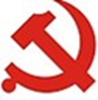 经济与管理学院党委工作简报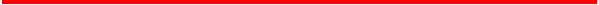 经济与管理学院3月党委工作简报为更好地推进学院新学期各项工作持续向前向好发展，学院党委高度重视，先后组织召开党委会、党政联席会、办公会，商讨部署学院教学、科研、研究生复试、疫情防控等各项工作。现将工作汇报如下:一、学院党委开展工作情况1.日前，教育部办公厅发布了《关于公布首批虚拟教研室建设试点名单的通知》，由国家级一流专业负责人、国家级一流课程负责人、北京市教学名师、学院院长李彦斌教授作为带头人，申报的“碳中和能源管理虚拟教研室”项目成功获批，成为教育部首批认定的虚拟教研室建设试点之一，同时也是本次获批项目中唯一与“碳中和”国家战略相关的试点项目，这是我校“十四五”发展规划开局的重要部署，是我校“争当排头兵、勇做国家队”行动的重大突破，也是我校心怀国之大者、服务碳中和国家战略人才培养的重要体现。2.3月3日上午，在教一326会议室召开院长办公会。会上就学院相关规章制度的废改留、研究生论文质量等事宜进行商讨部署。3.3月9日上午，在教一326会议室先后召开学院党委会和党政联席会。党委会上就北京市党员大会代表推荐人选、教师招聘师德师风把关进行商讨决定；党政联席会会上就拟招聘教师、博士论文质量、虚拟教研室建设等各项工作进行商讨决定和部署。4.3月16日，在教一326会议室先后召开学院党委会和党政联席会。党委会上就学院教师招聘师德师风把关进行商讨决定；党政联席会上就新能源重点实验室和学术委员会等相关工作做了部署安排。5.3月16日下午，在教一326会议室，校党委书记周坚到学院调研指导疫情防控工作，听取学院关于疫情防控等方面的工作汇报，部署下一阶段重点工作。学校党政办公室、党委组织部、党委宣传部、人事处、学生处和校医院等部门负责人参加调研。校党委常委、党委组织部部长兼学院党委书记鹿伟、学院全体班子成员、教工党支部书记及全体辅导员参会。周坚听取学院疫情防控工作汇报后，充分肯定了学院在前一阶段疫情防控工作中的举措和成效，并强调了下一阶段疫情防控工作要求。周坚要求经济与管理学院充分发挥管理学科的优势，将疫情防控工作做出特色、做出效果，起好示范带头作用，为学校不断完善疫情防控管理举措积极建言献策。6.3月17日，学院以线上形式召开学院疫情防控工作会议，传达学校疫情防控工作会议精神，落实推进周坚书记调研学院疫情防控工作讲话精神，并对学院近期疫情防控工作进行动员与布置。全院教职工参会，会议由学院院长李彦斌主持。李彦斌指出，当前疫情传播快、隐匿性强，呈点多、面广、频发、高发态势，学校领导高度重视疫情防控工作，周坚书记到学院进行疫情防控工作专项调研，并就下一阶段做好疫情防控工作作了重要讲话。李彦斌强调，全院师生员工要认真学习周坚书记讲话精神，高度认识疫情防控的严峻性、复杂性、重要性和紧迫性，严格落实上级和学校相关要求，在做好疫情防控的同时确保教学、科研、管理服务等工作正常开展。7.3月18日，学院党委召开理论中心组学习（扩大）会议，传达贯彻习近平总书记关于疫情防控的重要讲话精神，专题学习全国两会精神。学院全体班子成员和党委委员、教工党支部书记、教研室主任和辅导员通过线上线下相结合的方式参会，校党委常委、党委组织部部长兼学院党委书记鹿伟主持会议。鹿伟传达了习近平总书记关于疫情防控的重要指示批示精神，以及国务院、教育部等上级部门以及学校关于疫情防控的最新会议精神，分析了近期国内疫情的严峻复杂形势和我校疫情防控工作面临的风险挑战，明确了上级对当前高校疫情防控的工作要求以及我校采取的各项举措。本次理论中心组学习（扩大）邀请学校马克思主义学院骆小平教授作题为《学习“两会”内容精神，领悟“五个必由之路”，把握“五个有利条件”》的“两会精神”专题辅导报告。骆小平从2021取得的成绩与挑战、2022年发展总要求和领悟“五个必有之路”、把握年“五个有利条件”等三个方面进行解读。8.为落实立德树人根本任务，进一步加强学风建设，充分发挥班主任育人合力，3月23日—25日，学院分年级召开新学期学风建设推进会暨班主任工作交流会。会议以线上线下相结合方式开展，院长李彦斌、党委副书记谢桂庆、全体班主任和辅导员参加会议。谢桂庆就本学期重点工作作了介绍。李彦斌对各位班主任长期以来的支持和付出表示充分肯定。他强调班主任工作意义重大，要进一步强化责任意识，在班级思想引领、班风学风、就业深造、疫情防控等方面对学生做好服务和指导，加强人文关怀和日常关注，做实做细做好学生管理工作。全院上下都应该深刻意识到“深造就是高质量的就业”，师生心往一处想，劲往一处使，必能让学院深造、出国深造、就业等工作更上一层楼。9.3月24日，在教一326会议室先后召开学院党委会和党政联席会。党委会上就学院教师招聘师德师风把关进行商讨决定；党政联席会上就拟招聘教师、研究生复试工作、疫情防控工作等各项内容做了部署安排。10.临近清明假期，为进一步加强实验室安全管理工作，及时发现和消除安全隐患，确保常态化疫情防控条件下学院研究生实验室安全运行，3月31日，学院党委副书记谢桂庆、MBA中心副主任刘元欣带队对学院研究生实验室进行了全面检查，研究生辅导员及研究生会成员参加了检查工作。检查组以实地入室走访查看的形式，逐一对学院所有研究生实验室进行了全面检查，重点检查疫情防控、用电安全、卫生环境等的措施落实情况。下一步，学院将严格落实上级疫情防控政策，健全实验室安全责任体系，把安全工作抓实抓细，确保师生安全健康。二、党支部开展工作情况教师党支部办公室党支部1.3月2日，由于疫情原因，支部各成员自学完成了《新时代高校教师职业行为十项准则》以及教育部《关于高校教师师德失范行为处理得指导意见》，大家积极提交了自己的思想感悟。2.3月7日，教研室讨论中国共产党北京市第十三次代表大会代表候选人推荐提名，孙晓琼通知阅读相关要求，支部各党员推荐候选名单并进行汇总。3.3月9日，由于疫情原因，本周的集中学习采用自学的方式进行，学习内容为《华北电力大学机关工作人员行为公约》和《教师课堂教学礼仪倡议》，按照学校部署加强学风教风作风建设。支部各成员积极提交了学习心得。4.3月11日进行了经济与管理学院教职工大会，李彦斌院长介绍本次大会情况及要求，各成员分别进行了过去一年工作情况报告，并由院长介绍考评要求，教职工根据要求完成考评。5.3月16日在教一326支部书记孙晓琼汇报2021年支部工作，未来会拓展集中学习形式，积极与其他支部联合共建，支部成员进行评判与自我批评。财务管理教研室党支部1.3月15日，教研室在教一349学习全国两会期间习近平总书记重要讲话精神和李克强总理代表国务院所作的政府工作报告。2.3月18日在教一326进行党委理论中心组学习扩大会议，完善疫情防控工作，做好突发事件预案，戴口罩，完善三风建设，教风学风建设，认真学习“两会”精神，领悟“五个必由之路”把握“五个有利条件”。工程管理教研室党支部1.3月1日，采用线上模式举行支部会议，学习领会总书记在19届中央纪委六次全会上的讲话精神。2.3月8日，在教一345开展支部党员2021年度民主评议，对照新时代合格党员标准，对照入党誓词，全面查找在政治、思想、学习、工作、能力，纪律，作风等方面的问题与不足，采取个人自评党员互评的方式开展批评与自我批评，最终选定三名优秀党员，其余均为合格。3.3月15日，采用线上模式举行支部会议，学习习近平总书记给中国冰雪健儿的回信精神，总书记寄语青年：“希望心系祖国挚友高远脚踏实地在奋斗中创造精彩，人生，为祖国和人民贡献青春的力量。我们每个人的梦想，体育强国梦都与中国梦紧密相连。”会计学教研室党支部1.3月1日，采用线下与线上相结合的方式，学习课时津贴计算方法，教学工作量计算方法，仔细学习了解了工作量计算方法，进一步了解相关政策文件。2.3月8日，采用线下与线上相结合的方式，支部成员根据相关规定，通过讨论大家一致推荐周坚书记为北京市十三届党代会代表推选的候选人。3.3月15日，线上参加教风建设培训之教学信息化培训，全体教师适应疫情下教授课程情况，学习课堂派教学管理平台的基本操作。4.3月16日在教一326举行疫情防控会议，周坚书记讲话，介绍疫情防控现状，征询问题、困难。5.3月29日在教一346举行党员民主评议会兼组织生活会，支部党员进行了批评与自我批评，参会人员根据民主评议测评表进行现场打分，根据打分情况推荐优秀党员3名。金融教研室党支部1.3月15日，采用线上线下相结合的方式，召开组织生活会，学习两会精神，支部党员要切实贯彻落实两会精神，把学习贯彻两会精神作为当前首要任务，学习习近平总书记两会期间重要讲话精神，以实际行动迎接党的二十大召开。2.3月16日，教研室在教一545召开疫情调研党员大会，认识到当前防疫工作的严峻形势和艰巨任务，严格落实防疫要求，制定备选方案。经济学教研室党支部3月1日在教一350学习习近平总书记对中国冰雪健儿的回信精神，开展2021年度组织生活会和民主评议党员，开展认真的批评与自我批评，学习《中国共产党支部工作条例（试行）》《中国共产党普通高等学校基层组织工作条件》相关文件精神。信息管理教研室党支部1.3月1日，支部在教一633围绕学校对于疫情时期的部署，全部转到教师线下教学，学生线上教学的模式中，进行了教师思想梳理。会上支部书记王建军副教授提出，由于我校返校后和疫情有相关交集，确定密接师生多名，按照疫情的相关规定，要求教师线下教学：学生线上教学，督促大家保证授课质量，尽快熟悉无人教室的授课环境。最后大家进行了表态，保证坚持站住讲台不松懈。2.3月15日与教一633进行集中学习：按照学校要求，完成所有课程的思政改革全覆盖，按照要求将思想政治教育贯穿人才培养全过程，加强体育、美育、劳动、通识教育、创新创业教育，推进课程思政建设、教学体系设计、培养方案、课程教学大纲和课程教案等教育教学改革创新所需要的教育教学理论与知识。按照学校要求，加强专业建设，优化专业布局，教研室虽连续三年申请“双万计划”一流专业和一流课程建设，均未成功，但是仍然要按照双万建设要求谋划专业建设，结合《经济与管理学院十四五规划草案》进行长远规划布局。要求全面落实研究生导师立德树人 “第一责任人”职责，尤其在疫情时期，要求导师严格掌握审批原则，线上指导要严格规范，不断在新时期新形势下提升指导能力，培养研究生创新能力，实现理论教学与实践指导的有机结合，助力研究生成长成才所需要的理论与知识。对《新时代高校教师职业行为十项准则》《关于高校教师师德失范行为处理的指导意见》进行学习，教研室内部集体学习了学校下发的相关资料。市场营销教研室党支部1.3月15日，采用线上线下相结合的方式，进行2021年度党支部组织生活会并开展民主评议，认真组织学习习近平总书记“七一”重要讲话精神，党的十九届六中全会精神，认真查找问题开展批评与自我批评，用好评议结果，认真整改落实。2.3月18日，在教一326举行学院党委理论中心组学习扩大会议，认真学习学校疫情防控会议精神，深刻认识到防疫工作的重要性，从严从实做好防疫工作，加强学校常态化阶段管理。电力经济教研室党支部3月16日在腾讯会议组织全体党员学习习近平总书记考察北京冬奥等，工作的讲话精神，并通过集中观看视频资料、研读有关文件更为深入了解北京冬奥会申办历程等冬奥会相关知识，学习“绿色、共享、开放、廉洁”的办與理念以及 2022 年北京冬奥会在绿色、低碳方面取得的巨大突破；分享北京冬奥赛场上中国运动健儿们的光荣事迹，积极学习冬奥健儿们拼搏竞进、报效国家的精神，充分认识到北京冬奥会在推动中西文化交流融合，增强民族自信心和凝聚力等方面的深刻意义。组织全体党员认真学习习近平总书记在全国两会期间的重要讲话，并线上观看两会视频回放，阅读学习政府工作报告、全国人大常委会工作报告和“两高” 工作报告等内容，做到统一思想、提高政治站位，真正领会习近平总书记的讲话精神实质。人力资源教研室党支部1.人力资源党支部在认真组织学习、与党员开展谈心谈话的基础上于3月8日召开2021年度组织生活和民主生活会。一、认真查摆问题。对照履行党章规定的职责任务，对照落实党中央和上级党组织部署要求，对照完成党史学习教育、专项整治以及上年度组织生活会等问题整改情况，支部党员教师通过批评和自我批评方式，党员教师自己找、互相提、上级点、互相帮，进一步找准问题，提出了加强学习、与北京市一流专业建设相结合、多些组织交流等具体需要提升和加强的地方，并明确了提升和改进措施从院和专业发展角度，提出了教研室人才引进、梯队建设的迫切性和存在的问题。二、开展党员民主评议工作。支部党员认真开展了民主评议，并将评议结果汇总报送院党委。2.3月15日，人力资源党支部举行“走进冬奥、感受冬奥、助力冬奥”主题党日活动。会上，党员同志们积极发言，结合自己的本职工作发表了对本次冬奥会的感受，纷纷表示本次冬奥会进一步振奋了民族精神，宣传了中华灿烂文明和优秀文化，增强了我们民族凝聚力和自豪感。通过本次党日活动的学习和交流，支部党员老师们坚守初心的自觉性得到了进一步提高。3.3月29日，人力资源党支部组织开展以“贯彻两会新思想，昂首迈步新征程”为主题的教职工政治理论学习活动。大家表示：面对未来的教育工作，我们要始终保持奋斗者的姿态做好我们的高校教育工作，在新的赶考之路上续写新的奇迹。新时代赋予新使命，新征程呼吁新作为。本次政治理论学习的顺利开展，加深大家对新时代 “观大局、谋全局、明方向”重要思想的了解，引领党员老师们以坚定的决心迈向崭新的征程，赢得主动，昂首阔步迎接未来！实验教研室党支部1.3月1日下午,教育部高等教育司以线上线下相结合的方式召开虚拟教研室试点建设工作培训会。教育部首批试点建设的虚拟教研室——“碳中和”能源管理虚拟教研室组织全体成员参加了培训会,虚拟教研室带头人、经济与管理学院院长李彦斌教授在北方工业大学设置的主会场参会,校内外的其他成员三十余人采用线上方式参加了培训会。培训会后,虚拟教研室与会人员围绕战略引领、技术赋能、资源建设、共建共享、评价指标等培训内容开展了积极交流。2.3月3日下午，北京航空航天大学经济管理学院院长范英教授莅临我校问题链教学基地，指导碳中和能源管理虚拟教研室建设，并举办了碳市场配额分配方法的讲座，李彦斌院长与教研室其他教师就碳配额机制、电碳协调机制、国内外碳配额方式等相关问题与范英院长展开交流。3.3月15日，根据学校本科教学工作安排，为了贯彻学校教职工集中学习制度，全面推进教风建设，帮助广大教师在当前特殊时期更好开展好线上教学工作，教务处以线上会议培训的方式召开 “2021-2022学年第二学期教风建设之教学信息化培训第一期”。3.3月18日，中心组扩大会议在326线上代开。鹿伟书记布置了5个最新文件的自学任务，下达了学习要求。马克思主义学院罗小平教授做了关于领会2022年全国两会精神的辅导报告。鹿伟对报告进行了总结，对学习、工作结合提出要求。会议针对当前严峻的疫情防控形势，传达了党中央、国务院、教育部、北京市、学校疫情防控的各项政策和要求。会议要求，全体教研室、全体老师、全体学生要加强重视，提高认识，坚决杜绝麻痹思想，密切防范防控漏洞、防控薄弱点等带来的风险隐患，做好打硬仗准备，做好应急预案。4.3月22日谢桂庆在326传达了学校近期重点工作安排，强调了支部建设的规范性，加强了党费收缴、使用工作，组织党员用好学习强国平台，加强学习的及时性、针对性、时效性。5.3月29日，在教一105，全体党员和教研室两位群众参与组织生活会，支部书记主持会议，党员进行批评与自我批评，面向中心工作，面向未来，梳理了短板与不足，对改进工作方式方法，提高成效，做了交流与展望。物流管理师生联合党支部3月15日，线上举行专题学习会，深入学习贯彻党的十九届六中全会精神，认真学习领会习近平总书记在十九届中央纪委六次全会上的重要讲话精神。学习全国两会期间，习近平总书记重要讲话精神和李克强总理代表国务院所作的政府工作报告，深刻理解把握两会重大部署和精神实质。重点探讨了近期国际能源形式和能源供应链相关问题，分析了教学科研支撑国家能源相关重大战略部署的路径和方向。学生党支部工商管理类一学生党支部工商管理类一学生党支部于2022年3月2日在线上召开主题党日活动，旨在走进冬奥、感受冬奥、助力冬奥，学习习近平总书记给运动健儿回信精神。首先，支部成员共同阅读习总书记回信内容，信中传达出总书记对冰雪运动健儿奋勇拼搏、超越自我、勇创佳绩的欣喜祝贺以及对新时代青年逐梦未来的殷切期盼。接下来，支部成员共同回顾回信背景：2019年2月习总书记来到首钢园区考察奥运筹办工作时看望、鼓励备战的运动员们，苏翊鸣正是其中一员。三年后的苏翊鸣赛场夺金，梦想成真后向习总书记写信汇报了自己牢记总书记教诲，刻苦训练、突破自我、实现梦想的奋斗历程，表达了继续努力、健康成长、报效祖国的决心。最后，支部成员通过学习习总书记给奥运健儿回信精神，感悟“00后”选手在冬奥赛场大放异彩，让世界看到了新时代中国青年阳光、自信、开放、友爱的精神风貌。作为学生党员的我们也要将追求好梦想与振兴中华的历史进程紧密联系起来,不负时代,不负韶华，负党和人民殷切期望。工商管理类二学生党支部1.3月7日，召开北京市第13届党代会代表选举会议，由党支部副书记段凡晖同志具体介绍本次选举工作和要求，进行了投票选举。支部所有成员对推荐人选选举表态。2.3月16日，召开2021年度党支部组织生活会和开展民主评议党员。有党支部副书记段凡晖详细介绍了相关通知，认真学习了其中总体要求并介绍本次会议的具体步骤。党支部书记季泱帆同志代表支部委员会在大会上做报告工作，并提出新学期的目标和期许，随后党员同志们依次进行了批评与自我批评，按照等级对正式党员同志们进行民主评议。会议最后主持人提出近期全国防疫情况，希望党员同志们能够在保障安全的情况下做出自己的一份贡献。管理科学与工程类学生党支部3月9日，支部理论集中学习会在线上进行。大家重点学习了《习近平对党的建设研究工作作出重要指示》，支部书记，副书记，支委各自发表了自己的感悟和意见建议。叶芷菡：每位党员在理论上都应该拓展新视野，加深对新时代党的建设规律的认识，不断完善党的建设学科体系、学术体系、话语体系，继续为推进新时代党的建设贡献智慧和力量。牟琪琳：习近平总书记的重要指示充分肯定了全国党的建设取得的成绩，我们要以习近平总书记重要指示为根本遵循，深入学习贯彻党的十九届六中全会精神，努力推出更多研究成果，在推进新时代党的建设新的伟大工程中发挥更大作用。经济学类党支部1.3月7日在线上召开第十三次代表大会候选人推选工作会议。会议具体内容如下：1.党支部书记司栩源就第十三次代表大会候选人的推选工作进行部署。2.宣读推选原则，介绍推选人具体要求。3.投票，计票。4.公布计票结果：全体党员一致推选周坚、刘元欣作为第十三次代表大会候选人。2.3月14日在线上召开主题为查摆问题，开展批评与自我批评和民主评议党员组织生活会。会议具体内容：1.全体党员对照新时代合格党员的标准，认真查摆问题。总结出两点共性问题：(1)理论学习不够充分，学习范围较窄且深入性不强。(2)理论联系实际的能力有待加强。2.开展全体党员的批评与自我批评。3.民主评议党员。3.3月19日在线上召开学习回信精神，分析双碳工作面临的形势主题党日活动。会议具体内容如下：1.学习习近平总书记给中国冰雪健儿的回信精神。2.深入分析推进碳达峰碳中和工作面临的形势任务。MBA学生党支部MBA学生党支部于2022年3月6日在线上召开主题党日活动，旨在督促党员同志做好疫情防控期间的帮扶工作。强调目前疫情防控下的党员主动奉献，帮助有困难的隔离同学送饭，主动申请当志愿者。目前学校的防疫工作紧张，多名返校同学因涉及疫情成为密接和次密接，根据防疫要求进行隔离，暂时无法按时吃饭。所以鼓励党员同志们，积极帮助班里有困难的同学，给隔离的同学送送饭，送送水，带点课本和帮助同学及时交作业等。发挥党员同志的带头作用，树立榜样，积极奉献。研经管1928党支部2022年3月17日，研经管1928党支部召开了“弘扬伟大建党精神,坚持党的百年奋斗历史经验”主题党课，全体党员和预备党员参与会议，并分享学习心得。周雨凝：在中国共产党成立一百周年的重要历史时刻，党的十九届六中全会审议通过了《中共中央关于党的百年奋斗重大成就和历史经验的决议》（以下简称《决议》），这是一篇马克思主义的纲领性文献，是新时代中国共产党人牢记初心使命、坚持和发展中国特色社会主义的政治宣言，是以史为鉴、开创未来，实现中华民族伟大复兴的行动指南。研经管1929党支部研经管1929党支部于3月21日，深入学习两会精神：2022年3月5日，第十三届全国人民代表大会第五次会议在北京人民大会堂开幕。会议认为，2021年是党和国家历史上具有里程碑意义的一年。以习近平同志为核心的中共中央团结带领全党全国各族人民，沉着应对百年变局和世纪疫情，隆重庆祝中国共产党成立一百周年，胜利召开中共十九届六中全会并制定第三个历史决议，如期打赢脱贫攻坚战，全面建成小康社会、胜利实现第一个百年奋斗目标，开启全面建设社会主义现代化国家、向第二个百年奋斗目标进军新征程，实现“十四五”良好开局。研经管1930班党支部3月14日，研经管1930党支部进行了“行使党员权利，履行党员义务”线上主题党课，重点针对党员权利和义务进行党课教育，并开展了北京市党代会代表推选工作。强调党员同志应肩负起为群众服务的责任和义务，保证推选过程公平工作，推荐人选可以为群众合理科学发声研经管1931、1932班联合党支部3月15日，研经管1931、1932联合党支部组织了在积极分子听党课党日活动。首先带领入党积极分子重温《入党誓词》介绍了《中国共产党章程》中对党员的要求，并列举了两种入党积极分子中所存在的不良现象，告诫入党积极分子要想成为一名合格的大学生党员需努力学习科学文化知识，做到知行统一、努力实践，更要学会做人、懂得感恩。讲述了党章规定的入党手续，强调了填写入党材料时所需注意的事项，并回答了同学提出的关于入党的相关问题。通过本次党课，不仅解决了入党积极分子关于入党流程的相关问题，而且使其认识到必须端正入党动机，提高自我素养，时刻以党员的标准要求自己，争取早日加入中国共产党。研经管1933班党支部开展2021年度党支部组织生活会及民主评议党员。为深入学习贯彻党的十九届六中全会精神，不断推进党的建设新的伟大工程，支部召开2021年度党支部组织生活会和开展民主评议党员。研经管2033党支部支部于3月10日举办了“继续深入学习贯彻党的十九届六中全会精神”的线上学习会，认真学习领会习近平总书记在十九届六中全会上的重要讲话精神。习近平强调，希望同志们牢记初心使命，推进马克思主义中国化、时代化，正确把握社会主要矛盾和中心任务，重视战略策略问题，永葆党的马克思主义政党本色。推进党史学习教育常态化、长效化等方面下工夫。在充分调查研究基础上，深入研究推进新时代党的建设新的伟大工程面临的重大理论和实践问题，加强对党建理论最新成果的研究。研经管2034党支部研经管2034党支部于3月11日晚7点在教一509开展了“学冬奥精神 一起向未来”主题党日活动。会上，第三党小组成员冷凯强 郝宇霞 孙嘉康 单腾飞 李超英和全体党员共同学习了北京冬奥会的基本知识和冬奥精神。2022年冬奥会主题口号“一起向未来（Together for a Shared Future）"是态度、是倡议，更是行动方案，倡导追求团结、和平、进步、包容的共同目标，是更快、更高、更强、更团结的奥林匹克精神的中国宣扬，表达了世界需要携手走向美好未来的共同愿望。近日，苏翊鸣给习近平总书记写信，汇报了牢记总书记教诲，刻苦训练、突破自我、实现梦想的奋斗历程，表达了继续努力、健康成长、报效祖国的坚定决心。我们应不负所托，不负韶华。心怀梦想，脚踏实地，理想之花终将绽放。研经管2035党支部3月24日，华北电力大学研经管2035班党支部按照学院党委的统一部署，于线上开展了“感受冬奥中的中国式浪漫”主题党日活动，认真学习习近平总书记给中国冰雪健儿的回信精神，教育引导全体党员弘扬冬奥精神，凝聚奋进力量，以昂扬姿态迎接新学期，一起向未来。研经管2036党支部1.3月2日党支部委员会，支部工作总结与未来计划安排，绷紧疫情防控这根弦。2.3月6日党支部大会，回顾2月份支部工作完成情况，部署支部本月工作任务。疫情反复，引导党员进一步提升疫情防控组织力，做好疫情防控时期党员干部思想政治工作和意识形态工作，充分发挥党组织战斗堡垒作用和党员先锋模范作用，鼓励支部党员争当“自我”防控先锋、“疫情”防控先锋和“舆情”防控先锋。3.3月16日党日活动，学习习近平总书记在中央党校中青年干部培训班开班式上的重要讲话精神；学习习近平总书记在十九届中央纪委六次全会上的重要讲话精神。4.3月22日党小组会，传承红色基因，争当时代新人。从党的历史中汲取智慧力量，以历史主动精神扛起时代重任；自觉弘扬党的光荣传统和优良作风；坚持不断学习、守正创新，不断开创新局面。研经管2037党支部1.3月6日进行北京市十三次党代会提名推荐。会议议程：党支书介绍提明规则和要求；由党员各自提名；统计结果；宣布最终提名结果。2.3月18日召开组织生活会。会议议程：介绍会议流程；各位党员对自己的学习工作进行总结；各位党员依次开展批评与自我批评；进行民主评议投票；宣布评议结果；查摆支部问题；总结去年查摆问题的整改情况。研经管2039党支部3月19日开展2021年度党支部组织生活会及民主评议党员。为深入学习贯彻党的十九届六中全会精神，不断推进党的建设新的伟大工程，支部召开2021年度党支部组织生活会和开展民主评议党员。支部书记传达本次会议精神以及代表本支部委员会在党员大会上做年度报告工作。党员对照党中央和习近平总书记的号召和要求，对照新时代合格党员标准，对照入党誓词进行自查发言，遵循“团结—批评—团结”方针，组织党员开展批评和自我批评后有序开展民主测评。研经管2040党支部2022年3月5日是第59个学习雷锋纪念日，为积极响应“向雷锋同志学习”的号召，进一步弘扬雷锋精神，3月20日下午，研经管2040党支部开展“弘扬雷锋精神，争做合格党员”主题党日活动。雷锋精神并不是简单的标签，“向雷锋同志学习”也不是简单的一句口号，而是中华民族优秀传统文化的创造性和创新性发展，近年来，学校始终把奋楫笃行、踏实肯干的精神汇入到新时代坚持和发展中国特色社会主义伟大事业的实践中，立足新时代、展现新作为，弘扬奉献、友爱、互助、进步的志愿精神，以实际行动书写新时代的雷锋故事。各位党员在学习后都积极上交了心得体会，至此，此次党日活动圆满结束。研经管2135党支部1.3月18日，研经管2135班党支部召开线上组织生活会，并开展民主评议，对支部建立以来的工作进行总结并提出后续改进措施，支部党员依次进行批评与自我批评，通过个人自评、党员互评方式进行评议。2.3月27日，研经管2135班党支部召开线上主题党日活动，会议以“学习贯彻‘两会’精神，凝聚奋进前行力量”为主题，集中学习《2022年政府工作报告》内容。党员畅谈认识体会，表示要始终牢记“一名党员一面旗帜”，带头贯彻落实全国“两会”精神，以良好的精神状态和积极的学习作风，在党和人民需要的地方贡献自己的年轻力量。研经管2136党支部1.3月6日召开党支部组织生活会，会上全体党员对标新时代合格党员标准进行全面自查，发现不足和问题。并在支部内进行批评与自我批评，查摆自身问题，力求在新的年度改正自身不足。会议最后进行民主评议，更好地监督和指导身边党员进步。2.3月9日党日活动内容，1.学习全国两会期间习总书记重要讲话精神及李克强总理所做政府工作报告；2.教育部2022工作要顶点。主讲人刘志琪从四个方面对李克强总理所做政府工作报告展开介绍，首先回顾了去年政府工作，设定了今年主要的预期目标，并详细介绍了今年部分重点工作，并对热议的五大热点进行了解读；主讲人尹卓琳和马倩以《全面贯彻党的教育方针，争做新时代好青年》为题，介绍了教育部2022年的五大工作重点，传达了全国教育工作会议精神以及2022年教育系统全面从严治党工作会议精神。通过党日活动的学习，使得支部成员能够紧跟时事热点，从而保持思想的先进性。3.3月16日召开李栩萌同志的预备党员转正大会研经管2137党支部3月21日中午，华北电力大学研经管2137班党支部线上召开组织生活会，并开展民主评议。党支部全体成员参加，会议由党支部书记王笑晴主持。王笑晴同志简要介绍支部建立以来的工作，列出了目前支部建设的问题清单，分别从党支部制度建设、支部特色活动、支部共建三个方面提出改进措施。党员们对照合格党员的标准，从思想、学习、工作、生活等多方面入手，深入剖析自身的不足之处，对今后提出目标要求和具体措施。研经管2138党支部3月21日，研经管2138党支部在线上举办主题为“同迎冬奥，共享未来”的党日活动。第一，本次会议观看《北京冬奥会中国风双语预告片》和《央视视新闻：谷爱凌、苏炳添、武大靖连麦cut》两个视频。第二，通过视频我们看到了世界各国远动员在冰场中闪耀，对运动的热爱，为夺冠的拼搏，习近平总书记说：“我们将竭诚为世界奉献一届奥运盛会，世界期待中国，中国做好准备，让我们一起向未来。第三通过《央视视新闻：谷爱凌、苏炳添、武大靖连麦cut》，我们看到三位中国顶尖运动员的分享，谷爱凌希望通过自己的努力，能够鼓励更多的年轻人接触并爱上冰上运动，雪人运动，苏炳添认为冬奥会对中国是历史性的一个赛事，武大靖也希望更多人参与到冰雪运动中来，能够有更多人喜欢冰雪远动，从事冰雪运动，带动更多朋友参与其中。观看视频后，各位成员积极发表自己的看法，其中张露丹认为：冬奥会是对中国运动员的考验，每一个运动员在赛场上挥洒汗水，为夺冠努力，另一方面这次在疫情中办的冬奥会对中国是一场考验。会后，党内成员手写祝福为运动加油，共同期盼冬奥会的开幕研经管2139党支部3月17日，支部在教一301召开主题党日活动，学习2022年两会精神。支部成员阅读了两会公报，观看的两会新闻报道，掌握了政府工作报告中的主要内容，领会了两会对未来国家发展方向的部署。通过学习，大家意识到国家发展需要更多高层次人才，作为能源电力行业的学生，我们要掌握更多新能源有关技术，更多结合中国实际和行业趋势，学习习近平新时代中国特色社会主义思想，把思想认识统一起来，努力攻克高比例可再生能源消纳瓶颈问题，为双碳目标作出贡献。研经管2140党支部3月20日，本支部开展2021年度组织生活会和民主评议党员的工作，积极做好学习谈心和问题查摆，认真开展批评和自我批评，达到相互督促、共同提高的目的。认真开展谈心谈话，坦诚交流，相互交换意见，深入细致地做好思想政治工作。认真查摆问题。通过群众提、自己找、上级点、互相帮，进一步找准问题。同时，认真开展批评和自我批评，增强党支部和党员依靠自身力量解决自身问题的能力。此外，在大会中综合分析党员日常表现，结合民主测评结果，实事求是地对每名党员提出评定意见并向本人反馈，将党员民主评议结果作为评先评优、推荐遴选等方面的重要参考。将党支部民主评议结果作为上级党组织考核的重要参考，树立大抓基层导向，努力增加先进支部、提升中间支部、整顿后进支部。研经管2141党支部1.3月7日召开民主生活会暨党员大会，为北京市第十三次代表大会候选人进行提名投票。2.3月16日召开党员大会，开展党员批评与自我批评，会上支部党员深入反思，坦诚相待，就自己在履行党员义务、履行岗位职责、发挥先锋模范作用等方面进行深刻的自我批评，同时对支部其他成员展开了批评，提出建议，帮助其他成员改进自己，取得进步。3.3月18日召开支委会，讨论了本学期“三会一课”的计划安排，同时改进支部日常活动安排。研经管2142党支部1.3月21日召开党日活动，学习“两会”精神，宣传委员贺仁杰同志向支部党员同志简要介绍了此次两会的相关事宜，包括会议时间，会议议程，会议内容等方面。支部书记李睿祥同志向支部党员简要介绍了两会的发展历程。随后进行支部内部研讨，交流大家对“两会”内容中最感兴趣的部分，支部党员通过学习强国，就其中某一项具体内容发表自己的看法。2.3月21日召开组织生活会，支部全体党员联系个人思想和工作实际，逐一开展批评和自我批评。3.3月21日进行民主评议党员，针对全体党员的自我评价和互相评价，给出了正式党员的测评意见，并评选了3名优秀党员上报上级党组织。金融研党支部3月8日，金融研党支部在线上召开“走进冬奥、感受冬奥、助力冬奥”主题党日活动。首先，支部成员共同观看北京冬奥会回顾短片《2022，有我！》，短片重现了本届冬奥会的许多振奋场面：夺冠瞬间、接力瞬间、合舞瞬间、翻转瞬间、超越瞬间，各国运动员的难忘瞬间一幕幕播放，让世界观众再度为他们叫好、向他们致敬。接着，支部预备党员刘达同志分享了他的冬奥志愿服务经历。刘达同志介绍了自己负责的工作内容并表示很荣幸为冬奥盛会的顺利举行贡献自己的力量。最后，支部成员共同学习习近平总书记给中国冰雪健儿的回信。大家纷纷表示：这封信不仅仅是给中国冰雪健儿的信，更是给我们新时代青年的信。赛场上，运动员突破自我，挑战极限。赛场外，工作人员以及志愿者们默默奉献，为冬奥盛会贡献力量。而建设繁荣昌盛的祖国，需要我们每一个人的努力。树立何种人生理想，选择哪种奋斗方向，决定着我们的青春往何处去，苏翊鸣就是新时代青年很好的榜样。我们要牢记总书记的殷切期望和谆谆教诲，心系祖国，志存高远，脚踏实地，在奋斗中创造精彩人生，为祖国和人民贡献青春和力量。经济研党支部3月25日，本党支部以“聚焦2022两会政府工作报告”为主题召开主题党日。回顾过去，过去一年是党和国家历史上具有里程碑意义的一年。以习近平同志为核心的党中央团结带领全党全国各族人民，隆重庆祝中国共产党成立一百周年，胜利召开党的十九届六中全会、制定党的第三个历史决议，如期打赢脱贫攻坚战，如期全面建成小康社会、实现第一个百年奋斗目标，开启全面建设社会主义现代化国家、展望未来，我们要向第二个百年奋斗目标进军新征程。努力完成全年目标任务，以实际行动迎接党的二十大胜利召开，为把我国建设成为富强民主文明和谐美丽的社会主义现代化强国、实现中华民族伟大复兴的中国梦不懈奋斗！工商博党支部时间：2022年3月15日 线上会议学习内容：1、分享可歌可泣的先进典型和感人事迹，铭记生命至上、举国同心、舍生忘死、尊重科学、命运与共的伟大抗疫精神，厚植炽热而深沉的家国情怀，坚决弘扬抗疫精神。2、组织全体党员认真读原著、学原文、悟原理，并对《问答》内容进行交流研讨，深刻领会把握习近平新时代中国特色社会主义思想的精神实质、核心要义、理论品格，不断提高学习贯彻自觉性坚定性，努力打造学习习近平新时代中国特色社会主义思想的“示范班”。3、观看《同心战“疫”》抗疫纪录片，深切缅怀英雄烈士不朽功勋，学习中国人民从磨难中奋起的巨大勇气、鏖战历程。议事内容：分享疫情期间可歌可泣的先进典型和感人事迹，观看《同心战“疫”》抗疫纪录片。活动总结：党支部以“助力抗疫斗争，紧跟实践发展步伐”为当月活动主题，组织了以“战‘疫’筑同心，奋进新征程”和“紧跟实践发展步伐，聚焦理论热点难点”为主题的党日活动。管科博党支部此次党日活动的主题为“新学期 新气象”，主要目的是让每位党员确定新学期的目标。本次活动由来自博经管1950班的周建力同志为大家分享新学期的展望以及新学期对自己的规划。周建力：习近平总书记的寄语告诉我们：无数人生成功的事实表明，青年时代，选择吃苦也就选择了收获，选择奉献也就选择了高尚。青年时期多经历一点摔打、挫折、考验，有利于走好一生的路。广大青年应当树立和培育社会主义核心价值观，要在勤学、修德、明辨、笃实上下功夫，下苦功夫、求真学问，加强道德修养、注重道德实践，明辨是非、善于决断，扎扎实实干事、踏踏实实做人，立志报效祖国、服务人民，于实处用力，从知行合一上下功夫。现在我要进一步学会吃苦，学会坐科研的冷板凳，学会承受和面对前进道路上的各种困难，锻炼塑造一颗强大的内心；踏实做人，扎实做事。学业方面应当严格要求自己。把为学以严落在实处，认真听好每一节课、做好每一个课题、写好每一篇论文，珍惜每一次实践的机会，希望能历经不断的小有所成和越来越多的自我肯定后，厚积薄发，完成更大的挑战。